Unified Umpire Association of Southern New Jersey Scholarship Fund Golf OutingValleybrook Country Club (Blackwood, NJ)Monday – August 22 – 2:00 pm SHOTGUN START(Registration at 12:30 pm) *** 4-Man Best Ball Scramble Format *** Long Drive & Closest to Pin Prizes *** *** Raffles and Additional Prizes *** Tournament followed by Dinner 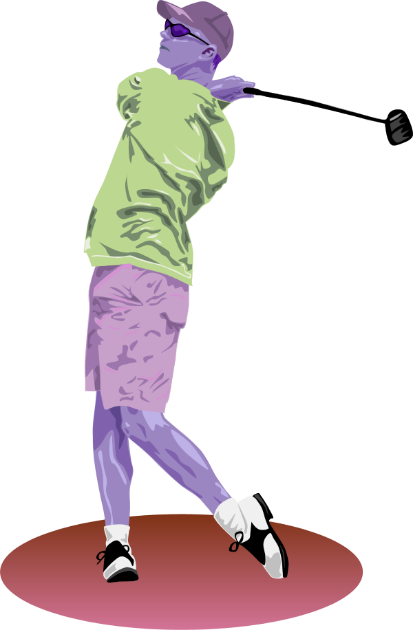 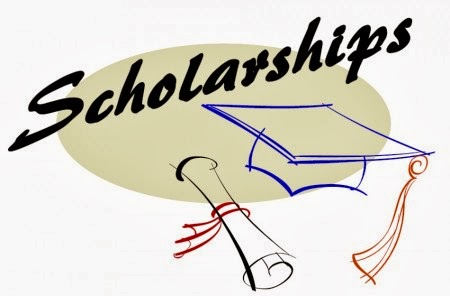 MENU INCLUDESChicken Parmesan  Sliced Roast Beef  Toss and Caesar SaladGarlic Mashed PotatoesVegetable MedleyRolls & ButterCoffee/Tea & Fountain DrinksGOLF TOURNAMENT & DINNER: $110 per playerDINNER ONLY: $40 per guestTo reserve your tickets, or for more information:Call (856) 227-1338    or    e-mail  UUASNJ@UUASNJUMPIRES.COM--------------------------------------------------------------------------------------------------------------------------------------------------------------------Please fill out and detach this form –Golfer 1 ____________________________________________________________   Cost $_______Golfer 2 ____________________________________________________________   Cost $_______Golfer 3 ____________________________________________________________   Cost $_______Golfer 4 ____________________________________________________________   Cost $_______Dinner ONLY Reservations For: _________________________________ Phone # ____________Number for Dinner Only Reservations:  _______ Cost $ __________________TOTAL PAID $______________________* * * * *  * * * * *  * * * * * * * * * * * * * * * * * * * * * * * * * * ** * * * * * * *____  I would like to be a Hole Sponsor for $100.____  I would like to purchase a Prize Hole Sponsor for $150.Company Name: _____________________________ Phone # ___________________ Contact: _______________________________________________________________(Please attach a Business Card or send Artwork for Hole Sign, if possible, email address above).Checks Payable to:  UUASNJ  - Send to:  Fred Fortier 2826 Centre St Pennsauken, NJ 08108